          School of Social Sciences & Humanities (S3H), NUST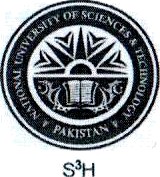 Summer Semester Course FormCMS ID: ___________________________  Name: ____________________________________            Class/Section: ______________________  Semester:__________________________________Cell No:  ___________________________  Email ID:  ___________________________________Details of Course(s) for Retake:Registration of summer course is allowed within the 1st week of summer semester or deadline announced by School. A student can drop a course latest by the end of 2nd week of summer semester without earning "W" grade.  A student can drop a course through written application and with the recommendation of HoD. Once the course is registered, the fee will not be refunded as per NUST fee policy. The Student shall be responsible for his/her attendance in case of any clash in make-up / rescheduled classes. Student can register for maximum of 2 courses.  The student shall be responsible to register his/her active email address with concerned Batch through IT Staff- S3H, to receive email notification for makeup / rescheduled classes and any other updates. In case of any mistake/ error Students will have to register/ withdraw or point out the discrepancy with in 1st week of the semester. I’ve read and understood the above mentioned instructions and I shall be responsible for my attendance and other academic requirements.      Date:______________							           Students Signature(For official use only)Verification by Exam Branch Parent School: Student Status: Semester:  _____________________  (b)  CGPA:   ______________________ Regular Semester : _____Deficiency: Warning _____ Probation: ______with _____ F(s) Registered with _________ course(s) and ________ Chrs.      Date:-____________							               Signature & StampRecommendation by HoD/ Prog Coord (Parent School):                                            Recommended / Not Recommended      Date:-____________							               Signature & StampHoD Of Concerned Dept. of School:                                            Recommended / Not Recommended      Date:-____________							               Signature & Stamp  Program Coordinator S3H:                                                        Recommended / Not Recommended      Date:-____________							               Signature & StampSerCourse TitleCHsGradeOffering ClassReason123